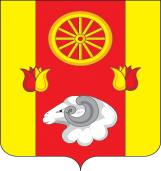 Администрация Денисовского сельского поселенияПОСТАНОВЛЕНИЕ 24.03.2023г                                                           № 25                                         п. ДенисовскийО внесении изменений в постановление от 10.01.2022 № 1 « Об утверждении Положения о контрактной службе Администрации Денисовского сельского поселения Ремонтненского района Ростовской области» В соответствии с ч. 3 ст. 38 Федерального закона от 05.04.2013 № 44-ФЗ «О контрактной системе в сфере закупок товаров, работ, услуг для обеспечения государственных и муниципальных нужд», приказом Министерства финансов Российской Федерации от 31.07.2020 № 158н (в ред. Приказа от 15.11.2021 № 175н) и в целях приведения в соответствие с требованиями действующего законодательства нормативно правового акта  Администрации Денисовского сельского поселения ПОСТАНОВЛЯЮ:           Внести изменения в  постановление Администрации Денисовского  сельского поселения  от 10.01.2022 №  1 «Об утверждении  Положения о контрактной службе Администрации Денисовского сельского поселения Ремонтненского района Ростовской области»  следующие изменения:           1. Наименование изложить в следующей редакции «О создании контрактной службы и утверждении Положения о контрактной службе Администрации Денисовского сельского поселения Ремонтненского района Ростовской области»          2.В приложении 1 к постановлению Раздела  III«Функции и полномочия контрактной службы»:          2.1. подпункт 3.2.1. пункта 3 изложить в следующей редакции:«обеспечивает проведение закрытых конкурентных способов определения поставщиков (подрядчиков, исполнителей) в случаях, установленных частями 11 и 12 статьи 24 Федерального закона, по согласованию с федеральным органом исполнительной власти, уполномоченным Правительством Российской Федерации на осуществление данных функций (если такое согласование предусмотрено Федеральным законом)»2.2. подпункт 3.5.3. пункта 3 изложить в следующей редакции:«принимает участие в рассмотрении дел об обжаловании действий (бездействия) Заказчика, уполномоченного органа (учреждения) в случае если определение поставщика (подрядчика, исполнителя) для Заказчика осуществляется таким органом (учреждением), специализированной организацией (в случае ее привлечения), комиссии по осуществлению закупок, ее членов, должностного лица контрактной службы, контрактного управляющего, оператора электронной площадки, оператора специализированной электронной площадки, банков, государственной корпорации "ВЭБ.РФ", фондов содействия кредитованию (гарантийных фондов, фондов поручительств), являющихся участниками национальной гарантийной системы поддержки малого и среднего предпринимательства, предусмотренной Федеральным законом от 24 июля 2007 года N 209-ФЗ "О развитии малого и среднего предпринимательства в Российской Федерации" (при осуществлении такими банками, корпорацией, такими фондами действий, предусмотренных Федеральным законом) если такие действия (бездействие) нарушают права и законные интересы участника закупки, а также осуществляет подготовку материалов в рамках претензионно-исковой работы.»            3. Настоящее постановление вступает в силу с  даты   подписания.          4. Контроль исполнения настоящего постановления оставляю за собой.Глава Администрации Денисовскогосельского поселения				                                         М.В.МоргуновПостановление вносит сектор экономики и финансовПостановление вносит сектор экономики и финансов